ПРОЕКТКонтракт № _____________на выполнение работ по текущему ремонту помещений строения 4 ИПУ РАНг. Москва						         		  «____» _____________ 2021 г.	Федеральное государственное бюджетное учреждение науки Институт проблем управления им. В.А. Трапезникова Российской академии наук (ИПУ РАН), именуемое 
в дальнейшем «Заказчик», в лице ________________________, действующего на основании ____________, с одной стороны, и ___________________________, именуемое в дальнейшем «Подрядчик», в лице ________________________, действующего на основании  _____________, с другой стороны, именуемые в дальнейшем «Стороны», руководствуясь нормами Федерального закона от 05.04.2013 № 44-ФЗ «О контрактной системе в сфере закупок товаров, работ, услуг для обеспечения государственных и муниципальных нужд» (далее – Федеральный закон № 44-ФЗ, Закон о контрактной системе), на основании результатов определения Подрядчика путем проведения электронного аукциона, отраженных в Протоколе подведения итогов электронного аукциона от «_____» _______________ 2021 г. №______________ заседания Единой комиссии по осуществлению закупок на поставку товаров (оказание услуг, выполнения работ) для нужд ИПУ РАН заключили настоящий контракт (далее - Контракт) о нижеследующем:1. ПРЕДМЕТ КОНТРАКТА1.1. Подрядчик принимает на себя обязательства выполнить работы по текущему ремонту помещений строения 4 ИПУ РАН (далее – Работы) в соответствии с Контрактом 
и  Техническим заданием на выполнение работ по текущему ремонту помещений строения 4 ИПУ РАН (далее Техническое задание) (Приложение № 1 к Контракту), являющимся  неотъемлемой частью Контракта, и передать результаты надлежаще выполненных Работ 
в полном объеме Заказчику, а Заказчик обязуется принять результаты надлежаще выполненных работ и оплатить их в порядке и на условиях, предусмотренных Контрактом.1.2. Виды Работ, объемы и цена определяются сметной документацией на выполнение работ по текущему ремонту помещений строения 4 ИПУ РАН (Приложение № 1 
к Техническому заданию) (далее – Сметная документация), являющейся неотъемлемой частью Контракта.1.3. Работы выполняются Подрядчиком собственными силами, с применением собственных расходных материалов, на условиях, в порядке и сроки, определяемые Контрактом и Техническим заданием.1.4. Работы, предусмотренные Контрактом, должны быть выполнены 
в полном объеме, качественно, в срок и в порядке, установленном Контрактом, при соблюдении действующих норм и правил, расходными материалами Подрядчика, имеющими сертификат качества (в случае наличия установленных обязательных требований, принятых в соответствии с законодательством Российской Федерации).1.5. Место выполнения Работ: 117997, город Москва, улица Профсоюзная, дом 65, строение 4, ИПУ РАН (далее - Объект).1.6. Идентификационный код закупки: 21 1 7728013512 772801001 0034 001 4339 2442. ЦЕНА КОНТРАКТА И ПОРЯДОК РАСЧЕТОВ2.1. Вариант 1. Цена Контракта составляет _____ (________) рублей _________(_______) копеек, в том числе НДС 20 % _ _____ рублей ____ копеек, (далее – Цена Контракта).Вариант 2. Цена Контракта составляет ______(_____) рублей____ копеек. НДС 
не облагается (Вариант 2 применяется в случае заключения Заказчиком Контракта, если НДС равен нулю или победителем используется льготный режим налогообложения, 
с указанием основания) (далее – Цена Контракта).Вариант 3. Цена Контракта, уменьшенная на сумму налогового платежа в размере _______%, составляет _______(_____) рублей __ копеек.(Вариант 3 применяется в случае заключения Заказчиком Контракта с физическим лицом).Цена контракта является твердой, определена на весь срок исполнения Контракта 
и не может изменяться в ходе его исполнения, за исключением случаев, предусмотренных 
ч. 1 ст. 95 Федерального закона № 44-ФЗ и Контрактом.2.2. Цена Контракта включает в себя стоимость выполненных Работ, расходных материалов, вывоз мусора, расходы на страхование (при наличии), уплату таможенных пошлин, налогов, сборов, отчислений, гарантийных обязательств и других обязательных платежей, установленных законодательством Российской Федерации, а также все затраты, издержки и расходы Подрядчика, в том числе сопутствующие, необходимые для исполнения Контракта. Сумма, подлежащая уплате Заказчиком юридическому лицу или физическому лицу, 
в том числе зарегистрированному в качестве индивидуального предпринимателя, уменьшается на размер налогов, сборов и иных обязательных платежей в бюджеты бюджетной системы Российской Федерации, связанных с оплатой Контракта, если 
в соответствии с законодательством Российской Федерации о налогах и сборах такие налоги, сборы и иные обязательные платежи подлежат уплате в бюджеты бюджетной системы Российской Федерации Заказчиком.2.3. Цена Контракта может быть изменена по соглашению Сторон в случаях и при условиях, предусмотренных статьей 95 Федерального закона № 44-ФЗ и Контрактом.   2.4. Оплата производится в безналичном порядке путем перечисления Заказчиком денежных средств на указанный в Контракте расчетный счет Подрядчика.2.4. Оплата производится в рублях Российской Федерации.2.5. Оплата указанных в п. 1.1 Контракта Работ осуществляется Заказчиком по факту выполнения Работ не позднее 10 (десяти) рабочих дней с момента подписания сторонами Акта сдачи-приемки выполненных работ и Актов по унифицированной форме КС-2, КС-3 при условии наличия подписанных отчетных документов, установленных в разделе 3 Технического задания (далее – отчетные документы), включая финансовые документы (счет, счет-фактура/УПД (при наличии)), оформленных согласно действующему законодательству Российской Федерации.Расчеты осуществляются при отсутствии замечаний по качеству, объему, в том числе замечаний к содержанию и оформлению любых финансово-отчетных и сопроводительных документов. При отсутствии указанных документов (полностью или в части) оплата выполненных Работ производится только после предоставления недостающих документов. При этом общий срок оплаты отодвигается соразмерно сроку предоставления документов, 
но не позднее 10 (десяти) рабочих дней с даты подписания Заказчиком Акта сдачи-приемки выполненных работ и Актов по унифицированной форме КС-2, 
КС-3.Авансовый платеж не предусмотрен.За правильность предоставления банковских реквизитов ответственность несет Подрядчик.2.6. Оплата по Контракту осуществляется в рублях Российской Федерации за счет средств федерального бюджета в пределах доведенных лимитов бюджетных обязательств.2.7. Если дата выплаты любых сумм по Контракту придется на день, являющийся нерабочим днем, то выплата этих сумм будет осуществлена не позднее следующего рабочего дня, следующего за нерабочим днем, но не позднее срока, указанного в пункте 2.5 Контракта.2.8. Обязательства Заказчика по уплате цены Контракта считаются исполненными 
с момента списания денежных средств в размере, установленном Контрактом, с расчетного счета Заказчика. За дальнейшее прохождение денежных средств Заказчик ответственности не несет.2.9. В случае изменения своего расчетного счета Подрядчик обязан в течение 1 (одного) рабочего дня в письменной форме сообщить об этом Заказчику с указанием новых реквизитов расчетного счета. В противном случае все риски, связанные с перечислением Заказчиком денежных средств на указанный в Контракте счет Подрядчика, несет Подрядчик.2.10. Для осуществления электронного документооборота в ЕИС при формировании 
и подписании документа о приемке товаров (работ, услуг) в процессе исполнения Контракта
Сторонами предусмотрено:- возможность оформления и обмена документами о приемке товаров (работ, услуг) 
в форме электронных документов, подписанных электронной подписью в ЕИС;- представление в качестве первичных учетных документов, подтверждающих (сопровождающих) поставку товаров (оказанных услуг, передачу результатов выполненных работ) универсального передаточного документа (счета-фактуры), в том числе корректировочных документов к ним.2.11. Заказчик оставляет за собой право уменьшить оплату по Контракту на сумму выставленных встречных обязательств (пени, штрафы), в случае, если предоставленное Подрядчиком обеспечение Контракта не покрывает всей суммы неустойки, выставленной Подрядчику.В случае, если Акт сдачи-приемки выполненных работ и (или) другие отчетные документы по Контракту содержат сведения о размере неустойки, подлежащей уплате Подрядчиком, 
то оплата, причитающаяся Подрядчику по Контракту, осуществляется Заказчиком путем выплаты Подрядчику суммы, уменьшенной на размер неустойки, стоимость Работ 
не изменяется.При этом сумма неустойки перечисляется Заказчиком в установленном порядке в доход соответствующего бюджета бюджетной системы Российской Федерации на основании платежного документа, оформленного Заказчиком, с указанием Подрядчика, за которого осуществляется перечисление неустойки. 2.12. В случаях, предусмотренных п. 6 ст. 161 Бюджетного кодекса Российской Федерации, при уменьшении ранее доведенных до Заказчика как получателя бюджетных средств лимитов бюджетных обязательств, Заказчик в ходе исполнения Контракта обеспечивает согласование новых условий Контракта, в том числе цены и (или) сроков исполнения Контракта и (или) объема Работ, предусмотренных Контрактом, с учетом требований ч. 2 – 4 ст. 95 Федерального закона № 44-ФЗ.3. СРОКИ ВЫПОЛНЕНИЯ РАБОТ И ПОРЯДОК ПРИЕМКИ ВЫПОЛНЕННЫХ РАБОТ3.1. Срок выполнения Работ по Контракту: в течение 20 (двадцати) рабочих дней с даты заключения Контракта.3.2. Документами, подтверждающими факт выполнения Подрядчиком Работ, указанных 
в п. 1.1 Контракта, является Акт сдачи-приемки выполненных работ (далее - Акт) и Акты по унифицированной форме КС2, КС-3, подписываемые обеими Сторонами.Акты и все отчетные документы оформляются Подрядчиком и направляются Заказчику 
за 5 (пять) рабочих дней до начала приемки выполненных Работ по Объекту.Заказчик подписывает Акт сдачи-приемки выполненных работ и Акты 
по унифицированной форме КС-2, КС-3 в течение 10 (десяти) рабочих дней с момента выполнения Работ на Объекте при условии наличия подписанных обеими Сторонами отчетных документов, предоставленных Подрядчиком, в случае если Работы выполнены Подрядчиком надлежащим образом и в полном объеме, либо в те же сроки Заказчик направляет Подрядчику мотивированный отказ от подписания Актов и Актов 
по унифицированной форме КС-2, КС-3 в письменной форме.В случае отказа Заказчика от принятия результатов выполненных Работ в связи 
с необходимостью устранения недостатков и/или доработки результатов выполненных Работ или отчетных документов Подрядчик обязуется в срок, установленный в Актах, устранить указанные недостатки/произвести доработки за свой счет.3.3. Для проверки предоставленных Подрядчиком результатов выполненных Работ, предусмотренных Контрактом, в части их соответствия условиям Контракта Заказчик обязан провести экспертизу. Экспертиза результатов выполненных Работ, предусмотренных Контрактом, может проводиться Заказчиком своими силами или к ее проведению могут привлекаться эксперты, экспертные организации. 3.4. В случае получения от Заказчика, надлежащим образом официально направленного (почтой или нарочно) запроса о предоставлении разъяснений касательно результатов выполненных Работ, или мотивированного отказа от принятия результатов выполненных Работ и Акта с перечнем выявленных недостатков, необходимых доработок и сроком их устранения Подрядчик обязан предоставить Заказчику запрашиваемые разъяснения в отношении выполненных Работ в срок, установленный в указанном Акте, содержащем перечень выявленных недостатков и необходимых доработок, устранить полученные от Заказчика замечания/недостатки/, произвести доработки и передать Заказчику приведенный в соответствие с предъявленными требованиями/замечаниями комплект отчетной документации, отчет об устранении недостатков, выполнении необходимых доработок, а также повторно подписанный Подрядчиком Акт сдачи-приемки выполненных работ и Акты по унифицированной форме КС-2, КС-3 другие отчетные документы, предусмотренные Контрактом, в 2 (двух) экземплярах для принятия Заказчиком выполненных Работ. 3.5. В случае если по результатам рассмотрения отчета, содержащего выявленные недостатки и необходимые доработки, Подрядчиком устранены недостатки в надлежащем порядке и в установленные сроки, а также в случае отсутствия у Заказчика запросов касательно представления разъяснений в отношении выполненных Работ, Заказчик принимает результаты выполненных Работ и подписывает 2 (два) экземпляра Актов и Актов по унифицированной форме КС-2, КС-3, по одному экземпляру из которых направляет Подрядчику в порядке, предусмотренном в п. 3.2. Контракта. Работы считаются принятыми Заказчиком со дня подписания Сторонами Акта сдачи-приемки выполненных работ и Актов по унифицированной форме КС-2, КС-3.3.6. Подписанные Заказчиком и Подрядчиком Актов и Актов по унифицированной форме КС-2, КС-3  и предъявленный Подрядчиком Заказчику счет или новый счет (в случае новой приемки результатов выполненных Работ) на оплату являются основанием для оплаты Подрядчику выполненных Работ.4. ПРАВА И ОБЯЗАННОСТИ СТОРОН4.1. Подрядчик имеет право:4.1.1. Требовать надлежащего исполнения Заказчиком условий Контракта.4.1.2. При выполнении Работ дополнительно запрашивать у Заказчика необходимую информацию и документацию.4.2. Подрядчик обязуется:4.2.1. В течение 2 (двух) рабочих дней с даты заключения Контракта письменно предоставить Заказчику информацию о представителе Подрядчика, ответственного 
за проведение Работ, совместно с подтверждающими его права документами (Приказ, доверенность). Указанное должностное лицо должно иметь квалификацию, соответствующую требованиям действующего законодательства Российской Федерации.4.2.2. Обеспечивать безопасность Работ для третьих лиц и окружающей среды, выполнять Работы с соблюдением требований безопасности труда, норм пожарной безопасности. Нести ответственность за любые нарушения правил и требований по охране труда, а также за последствия этих нарушений.4.2.3. Вести постоянный контроль за качеством применяемых материалов, изделий, конструкций и прочего при выполнении Работ.4.2.4. Соблюдать условия Контракта.4.2.5. Выполнить Работы в соответствии с требованиями, определенными 
в Техническом задании (Приложение № 1 к Контракту), и в сроки, предусмотренные Контрактом.4.2.6. Предоставить Заказчику результаты выполненных Работ свободным от прав третьих лиц.4.2.7. В возможный минимальный срок и за собственный счет устранять недостатки результатов выполненных Работ с учетом условий Контракта.4.2.8. Письменно в трехдневный срок уведомлять Заказчика об обстоятельствах, замедляющих ход Работ, либо делающих их выполнение невозможным, о неблагоприятных для Заказчика последствиях выполнения его указаний, о способе выполнения Работ или иных не зависящих от Подрядчика обстоятельств, которые могут ухудшить результаты выполняемых Работ.4.2.9. Приостановить выполнение Работ в случае обнаружения независящих 
от Подрядчика обстоятельств, которые могут оказать негативное влияние на результаты выполняемых Работ или создать невозможность их завершения в установленный Контрактом срок, и письменно сообщить об этом Заказчику в течение 3 (трех) дней после приостановления выполнения Работ.4.2.10. Обеспечивать устранение выявленных недостатков выполненных Работ за свой счёт и не приступать к продолжению Работ до составления актов об устранении выявленных недостатков. 4.2.11. Предоставлять Заказчику информацию, связанную с выполнением оговоренных в Контракте Работ.4.2.12. Обеспечить устранение недостатков и дефектов, выявленных Заказчиком при сдаче-приемке Работ и в течение всего гарантийного срока на результаты выполненных Работ, за свой счет.4.2.13. В случае если законодательством Российской Федерации предусмотрено лицензирование вида деятельности, являющегося предметом Контракта, а также в случае если законодательством Российской Федерации к лицам, осуществляющим выполнение Работ, являющихся предметом Контракта, установлено требование об их обязательном членстве в саморегулируемых организациях, Подрядчик обязан обеспечить наличие документов, подтверждающих его соответствие требованиям, установленным законодательством Российской Федерации, в течение всего срока исполнения Контракта. Копии таких документов должны быть переданы Подрядчиком Заказчику по его требованию в течение 2 (двух) рабочих дней с даты получения данного требования Подрядчиком.4.2.14. Исполнять иные обязательства, предусмотренные действующим законодательством Российской Федерации и Контрактом.4.2.15. В течение 5 (пяти) календарных дней с даты заключения Контракта предоставить Заказчику скорректированную Сметную документацию с учетом аукционного снижения по всем разделам и видам Работ.4.3. Заказчик имеет право:4.3.1. Запрашивать у Подрядчика информацию о ходе и состоянии исполнения обязательств по Контракту.4.3.2. Вносить предложения, направленные на улучшение результатов выполняемых Работ Подрядчиком.4.3.3. Ссылаться на недостатки Работ, в том числе в части объема и стоимости этих Работ, по результатам проведенных уполномоченными контрольными органами проверок.4.3.4. Для проверки соответствия качества выполняемых Работ привлекать независимых экспертов, выбор которых осуществляется в порядке, предусмотренном действующим законодательством Российской Федерации.4.3.5. Требовать возмещения ущерба, убытков, понесенного по вине Подрядчика при выполнении им возложенных на него Контрактом обязательств.4.3.6. Требовать надлежащего выполнения Подрядчиком условий Контракта.4.3.7. Требовать от Подрядчика представления надлежащим образом оформленной всей отчетной документации, предусмотренной Контрактом.4.3.8. При обнаружении уполномоченными контрольными органами несоответствия объема и стоимости выполненных Подрядчиком Работ требованиям Контракта, Технического задания, Акта сдачи-приемки выполненных работ, Актов по унифицированной форме КС-2, КС-3 вызвать уполномоченных представителей Подрядчика для представления разъяснений 
в отношении выполненных Работ.4.4. Заказчик обязуется:4.4.1. Соблюдать условия Контракта.4.4.2. Принять и оплатить результаты надлежаще выполненных Работ в соответствии 
с условиями Контракта.4.4.3. По запросу Подрядчика предоставлять дополнительную информацию, необходимую для исполнения Контракта.4.4.4. Назначить на Объекте (месте выполнения Работ) своего представителя, который от имени Заказчика осуществляет технический надзор и контроль за выполнением Работ.Уполномоченный представитель имеет право беспрепятственного доступа ко всем видам Работ в течение всего периода их выполнения.4.4.5. При обнаружении в ходе выполнения Работ отступлений от условий Контракта, которые могут ухудшить качество выполненных Работ, или иных недостатков, заявить об этом Подрядчику в письменной форме после обнаружения таких фактов, назначив срок их устранения.4.4.6. Рассмотреть вопрос о целесообразности и порядке продолжения выполнения Работ, при получении от Подрядчика уведомления о приостановлении выполнения Работ 
в случае обнаружения независящих от Подрядчика обстоятельств, которые могут оказать негативное влияние на результаты выполняемых Работ или создать невозможность 
их завершения в установленный Контрактом срок.4.4.7. Осуществить приемку результатов выполненных Работ по Контракту 
в соответствии с Техническим заданием и Контрактом в целом.4.4.8. Провести экспертизу для проверки предоставленных Подрядчиком результатов выполненных Работ, предусмотренных Контрактом, в части их соответствия условиям Контракта. 5. ОТВЕТСТВЕНОСТЬ СТОРОН 5.1. За неисполнение или ненадлежащее исполнение Контракта Стороны несут ответственность в соответствии с законодательством Российской Федерации и условиями Контракта.5.2. В случае полного (частичного) неисполнения условий Контракта одной из Сторон эта Сторона обязана возместить другой Стороне причиненные убытки в части, непокрытой неустойкой.5.3. В случае просрочки исполнения Подрядчиком обязательств (в том числе гарантийного обязательства), предусмотренных Контрактом, Подрядчик уплачивает Заказчику пени. Пеня начисляется за каждый день просрочки исполнения Подрядчиком обязательства, предусмотренного Контрактом, начиная со дня, следующего после дня истечения установленного Контрактом срока исполнения обязательства. Размер пени составляет одна трехсотая действующей на дату уплаты пени ключевой ставки Центрального банка Российской Федерации от цены Контракта (отдельного этапа исполнения Контракта), уменьшенной на сумму, пропорциональную объему обязательств, предусмотренных Контрактом (соответствующим отдельным этапом исполнения Контракта) и фактически исполненных Подрядчиком.5.4. За каждый факт неисполнения или ненадлежащего исполнения Подрядчиком обязательств, предусмотренных Контрактом, за исключением просрочки исполнения Подрядчиком обязательств (в том числе гарантийного обязательства), предусмотренных Контрактом, Подрядчик уплачивает Заказчику штраф. Размер штрафа определяется 
в соответствии с Правилами определения размера штрафа, начисляемого в случае ненадлежащего исполнения заказчиком, неисполнения или ненадлежащего исполнения поставщиком (подрядчиком, исполнителем) обязательств, предусмотренных контрактом 
(за исключением просрочки исполнения обязательств заказчиком, поставщиком (подрядчиком, исполнителем), утвержденными постановлением Правительства Российской Федерации от 30 августа 2017 г. № 1042 (Собрание законодательства Российской Федерации, 2017, № 36, ст. 5458; 2019, № 32, ст. 4721) (далее - Правила), и составляет 
10 (десять) % цены Контракта / начальной (максимальной) цены контракта.В случае, если Контракт заключается с победителем закупки (или с иным участником закупки в случаях, установленных Федеральным законом от 5 апреля 2013 г. № 44-ФЗ                     «О контрактной системе в сфере закупок товаров, работ, услуг для обеспечения государственных и муниципальных нужд»), предложившим наиболее высокую цену за право заключения государственного (муниципального) контракта (контракта) размер штрафа устанавливается в соответствии с пунктом 5 Правил:а) в случае если цена Контракта не превышает начальную (максимальную) цену государственного (муниципального) контракта (контракта):10 процентов начальной (максимальной) цены государственного (муниципального) контракта (контракта), если цена Контракта не превышает 3 млн. рублей;5 процентов начальной (максимальной) цены государственного (муниципального) контракта (контракта), если цена Контракта составляет от 3 млн. рублей до 50 млн. рублей (включительно);1 процент начальной (максимальной) цены государственного (муниципального) контракта, если цена Контракта составляет от 50 млн. рублей до 100 млн. рублей (включительно).б) в случае если цена Контракта превышает начальную (максимальную) цену государственного (муниципального) контракта (контракта):10 процентов цены Контракта, если цена Контракта не превышает 3 млн. рублей;5 процентов цены Контракта, если цена Контракта составляет от 3 млн. рублей 
до 50 млн. рублей (включительно);1 процент цены Контракта, если цена Контракта составляет от 50 млн. рублей 
до 100 млн. рублей (включительно).5.5. За каждый факт неисполнения или ненадлежащего исполнения Подрядчиком обязательства, предусмотренного Контрактом, которое не имеет стоимостного выражения, Подрядчик уплачивает Заказчику штраф. Размер штрафа определяется в соответствии 
с Правилами и составляет: - 1000 рублей, если цена Контракта не превышает 3 млн рублей; - 5000 рублей, если цена Контракта составляет от 3 млн рублей до 50 млн рублей (включительно);- 10000 рублей, если цена Контракта составляет от 50 млн. рублей до 100 млн. рублей (включительно);- 100000 рублей, если цена Контракта превышает 100 млн. рублей.5.6. В случае просрочки исполнения Заказчиком обязательств, предусмотренных Контрактом, Подрядчик вправе потребовать уплату пени в размере одной трехсотой действующей на дату уплаты пеней ключевой ставки Центрального банка Российской Федерации от не уплаченной в срок суммы. Пеня начисляется за каждый день просрочки исполнения обязательства, предусмотренного Контрактом, начиная со дня, следующего после дня истечения установленного Контрактом срока исполнения обязательства.5.7. За каждый факт неисполнения Заказчиком обязательств, предусмотренных Контрактом, за исключением просрочки исполнения обязательств, предусмотренных Контрактом, Подрядчик вправе потребовать уплату штрафа. Размер штрафа определяется 
в соответствии с Правилами и составляет:- 1000 рублей, если цена Контракта не превышает 3 млн рублей (включительно);- 5000 рублей, если цена Контракта составляет от 3 млн рублей до 50 млн рублей (включительно);- 10000 рублей, если цена Контракта составляет от 50 млн. рублей до 100 млн. рублей (включительно);- 100000 рублей, если цена Контракта превышает 100 млн. рублей.5.8. За каждый день просрочки исполнения Подрядчиком обязательства 
по предоставлению нового обеспечение исполнения Контракта, предусмотренного пунктом 8.4 Контракта, начисляется пеня в размере, определенном в порядке, установленном 
в соответствии с пунктом 5.3 Контракта.5.9. Применение неустойки (штрафа, пени) не освобождает Стороны от исполнения обязательств по Контракту.5.10. Общая сумма начисленных штрафов за неисполнение или ненадлежащее исполнение Подрядчиком обязательств, предусмотренных Контрактом, не может превышать цену Контракта.5.11. Общая сумма начисленных штрафов за ненадлежащее исполнение Заказчиком обязательств, предусмотренных Контрактом, не может превышать цену Контракта.5.12. В случае расторжения Контракта в связи с односторонним отказом Стороны 
от исполнения Контракта другая Сторона вправе потребовать возмещения только фактически понесенного ущерба, непосредственно обусловленного обстоятельствами, являющимися основанием для принятия решения об одностороннем отказе от исполнения Контракта.6. ОБСТОЯТЕЛЬСТВА НЕПРЕОДОЛИМОЙ СИЛЫ6.1. Стороны освобождаются от ответственности за частичное или полное неисполнение обязательств по Контракту, если таковые явились следствием действия обстоятельств непреодолимой силы, не поддающихся разумному контролю Сторон, возникших после заключения Контракта, а также объективно препятствующих полному или частичному выполнению Сторонами своих обязательств по Контракту, включая,
но, не ограничиваясь перечисленным: войны, военные действия любого характера, блокады, забастовки, землетрясения, наводнения, пожары и другие стихийные бедствия, а также запрет компетентных государственных органов на действия Сторон. Срок исполнения Сторонами обязательств по Контракту соразмерно отодвигается на время действия таких обстоятельств.6.2. Сторона, для которой создалась невозможность исполнения обязательств 
по Контракту в силу вышеуказанных причин, должна без промедления письменно известить об этом другую сторону в течение 10 (десяти) календарных дней с момента наступления таких обстоятельств. Доказательством указанных в извещении фактов должны служить документы, выдаваемые компетентными государственными органами. Допускается извещение с использованием факсимильной или электронных средств связи с обратным уведомлением о получении сообщения.6.3. Неизвещение или несвоевременное извещение другой Стороны согласно пункту 6.2. Контракта влечет за собой утрату права ссылаться на эти обстоятельства.6.4. Если подобное состояние невыполнения обязательств продлится более трех месяцев, то каждая Сторона имеет право расторгнуть Контракт в одностороннем порядке, известив письменно об этом другую Сторону за 2 недели до предполагаемого расторжения. В этом случае действие Контракта прекращается с момента получения этого извещения другой Стороной при условии оплаты причитающихся сумм за фактически выполненные Работы.7. АНТИКОРРУПЦИОННАЯ ОГОВОРКА7.1.	При исполнении своих обязательств по Контракту, Стороны, 
их аффилированные лица, работники или посредники не выплачивают, не предлагают выплатить и не разрешают выплату каких-либо денежных средств или ценностей, прямо или косвенно, любым лицам, для оказания влияния на действия или решения этих лиц с целью получить какие-либо неправомерные преимущества или иные неправомерные цели.При исполнении своих обязательств по Контракту, Стороны, их аффилированные лица, работники или посредники не осуществляют действия, квалифицируемые применимым для целей Контракта законодательством Российской Федерации, как дача/получение взятки, коммерческий подкуп, а также действия, нарушающие требования применимого законодательства РФ и международных актов о противодействии легализации (отмыванию) доходов, полученных преступным путем.7.2.	В случае возникновения у Стороны подозрений, что произошло или может произойти нарушение каких-либо положений Контракта, соответствующая Сторона обязуется уведомить другую Сторону в письменной форме. В письменном уведомлении Сторона обязана сослаться на факты или предоставить материалы, достоверно подтверждающие или дающие основание предполагать, что произошло или может произойти нарушение каких-либо положений Контракта контрагентом, его аффилированными лицами, работниками или посредниками, выражающееся в действиях, квалифицируемых применимым законодательством Российской Федерации, как дача или получение взятки, коммерческий подкуп, а также действиях, нарушающих требования применимого законодательства РФ и международных актов о противодействии легализации (отмыванию) доходов, полученных преступным путем. После письменного уведомления, соответствующая Сторона имеет право приостановить исполнение обязательств по Контракту до получения подтверждения, что нарушения не произошло или не произойдет. Это подтверждение должно быть направлено в течение 10 (десяти) рабочих дней с даты направления письменного уведомления.7.3.	В случае нарушения одной Стороной обязательств воздерживаться 
от запрещенных действий, перечисленных в п. 7.1. Контракта, и/или неполучения другой Стороной в установленный Контрактом срок подтверждения, что нарушения не произошло или не произойдет, другая Сторона имеет право расторгнуть Контракт в одностороннем порядке полностью или в части, направив письменное уведомление о расторжении. Сторона, по чьей инициативе был расторгнут Контракт, вправе требовать возмещения реального ущерба, возникшего в результате такого расторжения.8. ОБЕСПЕЧЕНИЕ ИСПОЛНЕНИЯ КОНТРАКТА8.1. В целях обеспечения исполнения обязательств по Контракту Подрядчик представляет Заказчику обеспечение исполнения Контракта в форме банковской гарантии, выданной банком, или внесением денежных средств на указанный Заказчиком счет.8.2. Положения Федерального закона № 44-ФЗ об обеспечения исполнении Контракта, включая положения о предоставлении такого обеспечения с учетом положений статьи 37 Федерального закона № 44-ФЗ не применяются в случае, указанном в ч. 8 ст. 96 Федерального закона № 44-ФЗ.8.3. Обеспечение исполнения Контракта представляется.	В случае, если Подрядчик внес обеспечение Контракта на сумму:ВАРИАНТ 1: _____________ , в форме безотзывной банковской гарантии/путем внесения денежных средств, что составляет 5 % от начальной (максимальной) цены Контракта.ВАРИАНТ 2*: _____________ , в форме безотзывной банковской гарантии/путем внесения денежных средств, что составляет 7,5 % от начальной (максимальной) цены Контракта. *Данный вариант используется только в случае применения антидемпинговых мер 
в соответствии с требованием части 1 или 2 статьи 37 Закона о контрактной системе при условии предоставления обеспечения исполнения Контракта в размере, превышающем 
в полтора раза размер обеспечения исполнения Контракта, указанный в документации 
о закупке, по результатам проведения которой заключается Контракт, 
во исполнение требований вышеуказанной статьи Федерального закона № 44-ФЗ.8.4. Способ обеспечения исполнения Контракта, срок действия банковской гарантии определяется участником закупки, с которым заключается Контракт, самостоятельно 
в соответствии с требованиями Закона о контрактной системе.ВАРИАНТ 1  Используется при предоставлении Подрядчиком обеспечения исполнения Контракта 
в форме банковской гарантии. Банковская гарантия должна соответствовать требованиям, установленным ст. 45 Закона о контрактной системе:Исполнение Контракта обеспечивается предоставлением безотзывной банковской гарантии. Банковская гарантия должна соответствовать требованиям, установленным 
ст. 45 Закона о контрактной системе, а также предусматривать условие о праве Заказчика 
на бесспорное списание денежных средств со счета гаранта, если гарантом в срок не более чем 5 (пять) рабочих дней не исполнено требование Заказчика об уплате денежной суммы 
по банковской гарантии, направленное до окончания срока действия банковской гарантии.Срок действия банковской гарантии должен превышать предусмотренным Контрактом срок исполнения обязательств, которые должны быть обеспечены такой банковской гарантией, не менее чем на один месяц, в том числе в случае его изменения в соответствии 
со статьей 95 Федерального закона № 44-ФЗ.В случае отзыва в соответствии с законодательством Российской Федерации у банка, предоставившего банковскую гарантию в качестве обеспечения исполнения Контракта, лицензии на осуществление банковских операций Подрядчик обязан предоставить новое обеспечение исполнения Контракта не позднее одного месяца со дня надлежащего уведомления заказчиком Подрядчик о необходимости предоставить соответствующее обеспечение. Размер такого обеспечения может быть уменьшен в порядке и случаях, которые предусмотрены статьей 96 Закона о контрактной системе. За каждый день просрочки исполнения Подрядчиком указанного обязательства, начисляется пеня в размере, определенном в порядке, установленном в соответствии с разделом 5 Контракта.ВАРИАНТ 2Используется при предоставлении Подрядчиком обеспечения исполнения Контракта путем внесения денежных средств на счет Заказчика:Денежные средства, внесенные в обеспечение исполнения обязательств по Контракту, включая обязательства по уплате предусмотренных Контрактом неустоек (штрафов, пеней), перечислены Подрядчиком в размере, установленном в статье Контракта, на счет Заказчика, указанный в статье «Адреса, подписи и реквизиты сторон».Факт внесения Подрядчиком денежных средств в обеспечение исполнения обязательств по Контракту подтверждается платежным поручением с отметкой банка 
о проведении платежа и списании средств со счета Подрядчика и поступлением денежных средств на счет Заказчика.Внесенные Подрядчиком в обеспечение исполнения обязательств Подрядчика 
по Контракту денежные средства обеспечивают исполнение Подрядчиком всех обязательств исполнителя по Контракту, в том числе обязательств, связанных с неисполнением либо ненадлежащим исполнением Контракта Подрядчиком, включая обязательства 
по возмещению Заказчику убытков по уплате Заказчику неустоек (штрафов, пеней), начисленных Заказчиком в связи с неисполнением либо ненадлежащим исполнением Подрядчиком предусмотренных Контрактом обязательств.В случае неисполнения или ненадлежащего исполнения Подрядчиком обеспеченных внесением денежных средств обязательств, Заказчик имеет право удержать из внесенных Подрядчиком денежных средств сумму, равную сумме денежных средств, которую Подрядчик обязан уплатить Заказчику в качестве неустойки (штрафов, пеней) или в качестве возмещения убытков, либо иной сумме денежных средств, подлежащей уплате Подрядчиком Заказчику по Контракту. Удержанные Заказчиком денежные средства переходят 
в собственность Заказчика федеральный бюджет Российской Федерации.Денежные средства, в том числе часть этих денежных средств в случае уменьшения размера обеспечения исполнения Контракта в соответствии с частями 7, 7.1 и 7.2 статьи 96 Закона о контрактной системе возвращаются Заказчиком Подрядчику по истечении срока действия данного обеспечения в срок до пятнадцати дней с даты исполнения Подрядчиком обязательств, предусмотренных Контрактом. Денежные средства возвращаются 
на банковский счет Подрядчика, указанный в статье «Адреса и реквизиты сторон».Обеспечение исполнения Контракта распространяется на случаи неисполнения или ненадлежащего исполнения Подрядчиком обязательств по Контракту, неуплаты Подрядчиком неустоек (штрафов, пеней), предусмотренных Контрактом, а также убытков, понесенных Заказчиком в связи с неисполнением или ненадлежащим исполнением Подрядчиком своих обязательств по Контракту.В ходе исполнения Контракта Подрядчик вправе изменить способ обеспечения исполнения Контракта и (или) предоставить Заказчику взамен ранее предоставленного обеспечения исполнения Контракта новое обеспечение исполнения Контракта, размер которого может быть уменьшен в порядке и случаях, которые предусмотрены частями 7.2 
и 7.3 статьи 96 Закона о контрактной системе. В случае отзыва в соответствии 
с законодательством Российской Федерации у банка, предоставившего банковскую гарантию в качестве обеспечения исполнения Контракта, лицензии на осуществление банковских операций предоставить новое обеспечение исполнения Контракта не позднее одного месяца со дня надлежащего уведомления Заказчиком Подрядчика о необходимости предоставить соответствующее обеспечение. Размер такого обеспечения может быть уменьшен в порядке 
и случаях, которые предусмотрены частями 7, 7.1, 7.2 и 7.3 статьи 96 Закона о контрактной системе. За каждый день просрочки исполнения Подрядчиком обязательства, предусмотренного настоящей частью, начисляется пеня в размере, определенном в порядке, установленном в соответствии с разделом 5 Контракта.8.5. Обеспечение исполнения Контракта распространяется на обязательства 
по возврату аванса (при наличии), уплате неустоек в виде штрафов, пени, предусмотренных Контрактом, убытков, понесенных Заказчиком в связи с неисполнением или ненадлежащим исполнением Подрядчиком своих обязательств по Контракту.8.6. В случае непредоставления Подрядчиком, с которым заключается Контракт, обеспечения исполнения Контракта в срок, установленный для заключения Контракта, такой участник считается уклонившимся от заключения Контракта.8.7. Денежные средства возвращаются на банковский счет Подрядчика, указанный 
в статье «Адреса реквизиты и подписи сторон». Срок возврата Заказчиком Подрядчику денежных средств, внесенных в качестве обеспечения исполнения Контракта, не должен превышать 30 (тридцать) дней с даты исполнения Подрядчиком обязательств, предусмотренных Контрактом.8.8. Реквизиты счета для внесения денежных средств в качестве обеспечения исполнения Контракта:  Наименование заказчика: Федеральное государственное бюджетное учреждение науки Институт проблем управления им. В.А. Трапезникова Российской академии наук (ИПУ РАН), ИНН 7728013512, КПП 772801001, Банковские реквизиты: БИК ТОФК 004525988, 
ГУ Банка России по ЦФО, УФК по г. Москве, Единый казначейский счет 40102810545370000003, Казначейский счет 03214643000000017300, л/с 20736Ц83220.9. ГАРАНТИИ 9.1. Подрядчик гарантирует качество результатов выполнения Работ в соответствии 
с требованиями, указанными в Контракте и Техническом задании (Приложение № 1 
к Контракту).9.2. Подрядчик берет на себя гарантийные обязательства по качеству выполненных 
им Работ. Гарантийный срок на результаты выполненных по Контракту Работ, 
а также гарантийный срок их обслуживания установлены в п. 4.1. Технического задания (Приложение № 1 к Контракту). Гарантийный срок на расходные материалы, применяемые при выполнении Работ, определяется заводом-изготовителем, но не менее 12 месяцев 
с даты подписания Акта сдачи-приемки выполненных работ и Актов 
по унифицированной форме КС-2, КС-3.9.3. Если в период гарантийного срока на результаты выполненных Работ обнаружатся недостатки, то Подрядчик (в случае, если не докажет отсутствие своей вины) обязан устранить их за свой счет в сроки, согласованные Сторонами и зафиксированные в акте 
с перечнем выявленных недостатков и сроком их устранения. Гарантийный срок в этом случае соответственно продлевается на период устранения недостатков с учетом условий Контракта.9.4. При обнаружении в гарантийный срок дефектов/недостатков/недоработок 
в выполненных Работах Подрядчик обязан устранить их за свой счет в сроки, согласованные Подрядчиком и Заказчиком в Акте о недостатках с перечнем выявленных дефектов/недостатков, необходимых доработок и сроков их устранения. Гарантийный срок 
в этом случае соответственно продлевается на период устранения выявленных дефектов/недостатков/недоработок.9.5. При отказе Подрядчика от составления или подписания Акта о недостатках, обнаруженных в период всего гарантийного срока, Заказчик проводит за счет Подрядчика квалифицированную экспертизу с привлечением экспертов (специалистов), по итогам которой составляется соответствующий Акт, фиксирующий затраты по исправлению дефектов/недостатков/недоработок для обращения в Арбитражный суд города Москвы. 9.6. Удовлетворение требований Заказчика о безвозмездном устранении недостатков или о повторном выполнении Работ не освобождает Подрядчика от ответственности в форме неустойки за нарушение срока окончания выполнения Работ.9.7. Вред, причиненный жизни, здоровью или имуществу Заказчика и иных лиц, вследствие необеспечения Подрядчиком безопасности выполнения Работ/результата Работ подлежит возмещению в соответствии с требованиями Гражданского кодекса Российской Федерации.9.8. Подрядчик гарантирует своевременное предоставление необходимой и достоверной информации о ходе и результатах выполнения Работ. 9.9.	В случае не предоставления Подрядчиком Заказчику полной и достоверной информации о ходе и результатах выполнения Работ, Подрядчик несет ответственность 
в соответствии Гражданским кодексом Российской Федерации за недостатки результатов выполненных Работ, возникшие после их приемки Заказчиком вследствие отсутствия у Заказчика такой информации. 9.10.	Требования Заказчика о безвозмездном повторном выполнении Работы подлежат удовлетворению в срок, установленный для срочного выполнения Работ, а в случае, если этот срок не установлен, в срок, предусмотренный Контрактом, который был ненадлежаще исполнен. 9.11. Подрядчик гарантирует освобождение Заказчика от уплаты сумм по всем претензиям, требованиям, предписаниям, а также от всякого рода расходов в случае происшествия, несчастного случая в процессе выполнения Работ и на весь период гарантийного срока на результаты выполненных Работ.10. ПОРЯДОК И СРОК ПРЕДОСТАВЛЕНИЯ ОБЕСПЕЧЕНИЯ ГАРАНТИЙНЫХ ОБЯЗАТЕЛЬСТВ10.1. Требования к гарантии качества Работ, а также требования к гарантийному сроку и (или) объему предоставления гарантий качества обеспечиваются Подрядчиком посредством предоставления банковской гарантии или внесения денежных средств 
на указанный Заказчиком счет в Контракте.10.2. Оформление документов о приемке осуществляется только после предоставления Подрядчиком обеспечения исполнения гарантийных обязательств по Контракту в виде банковской гарантии, соответствующей требованиям статьи 
45 Федерального закона № 44-ФЗ или внесения денежных средств на счет Заказчика. Срок предоставления обеспечения – не позднее даты окончания выполнения Работ.10.3. Способ обеспечения гарантийных обязательств, срок действия банковской гарантии определяются Подрядчиком самостоятельно. При этом срок действия банковской гарантии должен превышать предусмотренный Контрактом срок исполнения обязательств, которые должны быть обеспечены такой банковской гарантией, не менее чем на один месяц, в том числе в случае его изменения в соответствии со статьей 95 Федерального закона 
№ 44-ФЗ.10.4. Требования к гарантии качества товара, работы, услуги, а также требования 
к гарантийному сроку и (или) объему предоставления гарантий их качества (далее - гарантийные обязательства) устанавливаются Заказчиком в разделе 9 Контракта.10.5. Обеспечение гарантийных обязательств предоставляется на сумму 7 999 (Семь тысяч девятьсот девяносто девять) рублей 80 копеек, что составляет 2 % от начальной (максимальной) цены Контракта.10.6. Для подтверждения обеспечения гарантийных обязательств Подрядчик вместе 
с документами, подтверждающими исполнение своих обязательств по Контракту, предоставляет Заказчику банковскую гарантию или документ, подтверждающий внесение 
в качестве обеспечения гарантийных обязательств денежных средств на соответствующий счет Заказчика.10.7. Возврат денежных средств, внесенных Подрядчиком в качестве обеспечения гарантийных обязательств, осуществляется Заказчиком в течение 30 (тридцати) дней 
с даты окончания срока гарантийных обязательств на основании письменного заявления Подрядчика на счет Подрядчика, с которого поступили такие денежные средства, при условии отсутствия у Заказчика претензий об уплате сумм начисленных неустоек.Если в течение гарантийного срока у Подрядчика изменились реквизиты, с которых поступило обеспечение гарантийных обязательств, Подрядчик представляет новые реквизиты до окончания гарантийного срока на выполненные Работы.10.8. Подрядчик вправе изменить способ обеспечения гарантийных обязательств 
и (или) предоставить Заказчику взамен ранее предоставленного обеспечения гарантийных обязательств новое обеспечение гарантийных обязательств.10.9. Все затраты, связанные с заключением и оформлением договоров и иных документов по обеспечению гарантийных обязательств по Контракту, несет Подрядчик.10.10. Реквизиты счета для внесения денежных средств в качестве обеспечения гарантийных обязательств:  Наименование заказчика: Федеральное государственное бюджетное учреждение науки Институт проблем управления им. В.А. Трапезникова   Российской академии наук (ИПУ РАН), ИНН 7728013512, КПП 772801001, Банковские реквизиты: БИК ТОФК 004525988, ГУ Банка России по ЦФО, 
УФК по г. Москве, Единый казначейский счет 40102810545370000003, Казначейский счет 03214643000000017300, л/с 20736Ц83220.10.11. Положения настоящего раздела Контракта не применяются в случае заключения Контракта с участником закупки, который является казенным учреждением.11. ИЗМЕНЕНИЕ И РАСТОРЖЕНИЕ КОНТРАКТА11.1. Изменение существенных условий Контракта при его исполнении не допускается, за исключением их изменения по соглашению Сторон в случаях, предусмотренных статьей 95 Федерального закона № 44-ФЗ.  11.2. Расторжение Контракта допускается:11.2.1. по соглашению Сторон;11.2.2. по решению суда;11.2.3. в случае одностороннего отказа Стороны Контракта от исполнения Контракта. 11.3. Сторона, решившая расторгнуть Контракт по основанию, предусмотренному 
п. 11.2.1. Контракта, направляет уведомление о расторжении Контракта другой Стороне 
не позднее, чем за 3 (три) рабочих дня до предполагаемой даты расторжения Контракта. 11.4. Расторжение Контракта по основанию, предусмотренному п. 11.2.3 Контракта, осуществляется в соответствии с положениями частей 9 - 23 статьи 95 Федерального закона № 44-ФЗ. 11.4.1. Заказчик вправе принять решение об одностороннем отказе от исполнения Контракта по основаниям, предусмотренным Гражданским кодексом Российской Федерации для одностороннего отказа от исполнения отдельных видов обязательств. 11.4.2. Заказчик обязан принять решение об одностороннем отказе от исполнения Контракта, если в ходе исполнения Контракта установлено, что Подрядчик не соответствует требованиям, установленным документацией об электронном аукционе к участникам закупки или предоставил недостоверную информацию о своем соответствии таким требованиям, что позволило ему стать победителем определения Подрядчика.11.4.3. Решение Заказчика об одностороннем отказе от исполнения Контракта 
не позднее 3 (трех) рабочих дней с даты принятия указанного решения размещается в единой информационной системе и направляется Подрядчику (по почте, телеграммой, факсимильной связи, по адресу электронной почты и т.д.). В случае отправления уведомления посредством факсимильной или электронных средств связи уведомления считаются полученными Стороной в день их отправки. Датой надлежащего уведомления признается дата получения Заказчиком подтверждения о вручении Подрядчику указанного уведомления либо дата получения Заказчиком информации об отсутствии Подрядчика по его адресу, указанному в разделе 16 Контракта. При невозможности получения указанных подтверждения либо информации датой такого надлежащего уведомления признается дата по истечении 30 (тридцати) дней с даты размещения решения Заказчика об одностороннем отказе от исполнения Контракта в единой информационной системе.11.4.4. Решение Заказчика об одностороннем отказе от исполнения Контракта вступает в силу и Контракт считается расторгнутым через 10 (десять) дней с даты надлежащего уведомления Заказчиком Подрядчика об одностороннем отказе от исполнения контракта.11.4.5. Заказчик обязан отменить не вступившее в силу решение об одностороннем отказе от исполнения Контракта, если в течение десятидневного срока с даты надлежащего уведомления Подрядчика о принятом решении об одностороннем отказе от исполнения Контракта устранено нарушение условий Контракта, послужившее основанием для принятия указанного решения, а также Заказчику компенсированы затраты на проведение экспертизы. Данное правило не применяется в случае повторного нарушения Подрядчика условий Контракта.11.4.6. Решение Подрядчика об одностороннем отказе от исполнения Контракта не позднее чем в течение 3 (трех) рабочих дней с даты принятия такого решения, направляется Заказчику (по почте, телеграммой, факсимильной связи, по адресу электронной почты и т.д.). Датой надлежащего уведомления признается дата получения Подрядчиком подтверждения 
о вручении Заказчику указанного уведомления.11.4.7. Решение Подрядчика об одностороннем отказе от исполнения Контракта вступает в силу и Контракт считается расторгнутым через 10 (десять) дней с даты надлежащего уведомления Подрядчиком Заказчика об одностороннем отказе от исполнения Контракта.11.4.8. Подрядчик обязан отменить не вступившее в силу решение об одностороннем отказе от исполнения Контракта, если в течение десятидневного срока с даты надлежащего уведомления Заказчика о принятом решении об одностороннем отказе от исполнения Контракта устранены нарушения условий Контракта, послужившие основанием для принятия указанного решения.11.4.9. При расторжении Контракта в связи с односторонним отказом Стороны Контракта от исполнения Контракта другая Сторона Контракта вправе потребовать возмещения только фактически понесенного ущерба, непосредственно обусловленного обстоятельствами, являющимися основанием для принятия решения об одностороннем отказе от исполнения Контракта.12. ПОРЯДОК УРЕГУЛИРОВАНИЯ СПОРОВ12.1. Все споры и разногласия, возникающие в связи с исполнением Контракта, Стороны будут стремиться решить путем переговоров.12.2. При ведении Сторонами претензионной работы срок рассмотрения претензии 
и предоставления ответа на нее составляет 10 (десять) рабочих дней с даты получения претензии.12.3. В случае недостижения согласия между Сторонами спор передается 
на рассмотрение в Арбитражный суд города Москвы в порядке, установленном законодательством Российской Федерации. 13. СРОК ДЕЙСТВИЯ И ПОРЯДОК ИЗМЕНЕНИЯ КОНТРАКТА13.1. Контракт вступает в силу со дня его заключения Сторонами и действует 
по «20» декабря 2021 г. включительно, а в части оплаты и исполнения гарантийных обязательств - до полного исполнения Сторонами обязательств, предусмотренных Контрактом.Окончание срока действия Контракта не влечёт прекращения неисполненных обязательств Сторон по Контракту, в том числе оплаты и гарантийных обязательств Подрядчика.13.3. Изменение и дополнение Контракта возможно по соглашению Сторон. Все изменения и дополнения оформляются в письменном виде путем подписания Сторонами дополнительных соглашений к Контракту. Дополнительные соглашения к Контракту являются его неотъемлемыми частями и вступают в силу с момента их подписания Сторонами. 13.4. Стороны обязуются незамедлительно извещать друг друга об изменении своих юридических и почтовых адресов, номеров телефонов и факсов, а также об изменении своих банковских и иных реквизитов с учетом условий Контракта.14. ПРОЧИЕ УСЛОВИЯ14.1. Все уведомления Сторон, связанные с исполнением Контракта, направляются 
в письменной форме по почте заказным письмом по фактическому адресу Стороны, указанному в разделе 16 Контракта, или с использованием факсимильной связи, электронной почты с последующим представлением оригинала. В случае направления уведомлений 
с использованием почты уведомления считаются полученными Стороной в день фактического получения, подтвержденного отметкой почты. В случае отправления уведомлений посредством факсимильной связи и электронной почты уведомления считаются полученными Стороной в день их отправки.14.2. В случае перемены Заказчика по Контракту права и обязанности Заказчика по Контракту переходят к новому Заказчику в том же объеме и на тех же условиях.14.3. При исполнении Контракта не допускается перемена Подрядчика за исключением случаев, если новый Подрядчик является правопреемником Подрядчика по Контракту вследствие реорганизации юридического лица в форме преобразования, слияния или присоединения. Передача прав и обязанностей по Контракту правопреемнику Подрядчика осуществляется путем заключения соответствующего письменного дополнительного соглашения к Контракту.14.4. Стороны Контракта договорились о том, что в качестве ответственных лиц по Контракту назначаются: со стороны Заказчика – _________________, тел.: _______________, эл. адрес: _________________, со стороны Подрядчика – ______________, тел.: _______________, эл. адрес: _________________.14.5. Стороны обязуются обеспечить конфиденциальность сведений, относящихся 
к предмету Контракта, и ставших им известными в ходе исполнения Контракта.14.6. Контракт заключен в электронной форме в порядке, предусмотренном статьей 83.2 Федерального закона № 44-ФЗ. Дополнительно Стороны вправе оформить Контракт в письменном виде в 2 (двух) экземплярах по одному для каждой из Сторон, имеющих такую же юридическую силу, как 
и Контракт, заключенный в электронной форме.14.7. Во всем, что не предусмотрено Контрактом, Стороны руководствуются действующим законодательством Российской Федерации.15. ПЕРЕЧЕНЬ ПРИЛОЖЕНИЙ15.1. Неотъемлемыми частями Контракта являются следующие приложения:Техническое задание на выполнение работ по текущему ремонту помещений строения 4 ИПУ РАН (Приложение № 1). Форма Акта сдачи-приемки выполненных работ (Приложение № 2).16. АДРЕСА, РЕКВИЗИТЫ И ПОДПИСИ СТОРОНм.п.								м.п.Приложение № 1к Контракту № _________ (ИПУ2021/ЭА-26)  от «____» _______ 2021 г.ТЕХНИЧЕСКОЕ ЗАДАНИЕна выполнение работ по текущему ремонту помещений строения 4 ИПУ РАНОбщая информация об объекте закупки:Объект закупки: выполнение работ по текущему ремонту помещений 
строения 4 ИПУ РАН (далее - Работы).Код ОКПД 2: 43.39.19.190 Работы завершающие и отделочные в зданиях 
и сооружениях, прочие, не включенные в другие группировки.Место выполнения Работ: 117997, город Москва, улица Профсоюзная, дом 65,           строение 4, ИПУ РАН.	Строение 4 ИПУ РАН находится на общей территории Заказчика, одноэтажное. 
Год постройки – 1965. В помещении, общей площадью 199 м2, необходимо произвести текущие ремонтные работы по окраске полов, стен, потолка. Номер помещения в котором необходимо провести Работы № 6 по поэтажному плану БТИ строения 4 (копия страницы поэтажного плана БТИ прилагается).       Высота потолков помещения 6 – 6,5 метров, имеются оконные блоки, отдельный вход 
в помещение. Материал стен – кирпич, бетонные блоки, в конструктиве потолка имеются ригельные элементы (балки). Помещение оборудовано системами отопления 
и электроснабжения.Объем Работ: в соответствии с разделами Сметной документации (Приложение № 1 
к Техническому заданию), включающие в себя следующие виды Работ:	• Улучшенная масляная окраска ранее окрашенных стен: за два раза с расчисткой старой краски до 35%;	• Улучшенная масляная окраска ранее окрашенных потолков: за два раза с расчисткой старой краски до 35%;	• Штукатурка цементно-церезитовым раствором по камню и бетону	• Улучшенная масляная окраска ранее окрашенных полов: за два раза с расчисткой старой краски до 35%;	• Очистка помещений от строительного мусора;	• Затаривание строительного мусора в мешки;	• Погрузка при автомобильных перевозках мусора строительного с погрузкой вручную;	• Перевозка грузов I класса автомобилями бортовыми грузоподъемностью 
до 5 т на расстояние: до 61 км;Срок выполнения Работ: в течение 20 (двадцати) рабочих дней с даты заключения Контракта. 1.5.1	Подрядчик имеет право досрочно завершить Работы по согласованию 
с Заказчиком.1.5.2.	Подрядчик производит выполнение Работ в соответствии с Графиком производства работ, в котором указывается как начальный, конечный, так и промежуточный срок выполнения конкретных видов работ, установленных в Техническом задании и в Контракте в целом. Стандарт работ: Подрядчик обязуется выполнить Работы по проведению текущего ремонта помещений строения 4 ИПУ РАН в соответствии с Приложением № 1 «Сметная документация», к настоящему техническому заданию по адресу город Москва, улица Профсоюзная, дом 65, строение 4, ИПУ РАН, а также в соответствии с требованиями правовых и нормативно-технических актов, указанных в разделе 7 настоящего технического задания.Для взаимодействия с Заказчиком Подрядчик обязан в течение 2 (двух) рабочих дней 
с даты заключения Контракта назначить ответственное контактное лицо, выделить адрес электронной почты для приема данных (запросов, писем) в электронной форме, номер телефона и уведомить об этом Заказчика согласно требованиям раздела 14 Контракта «Прочие условия».Об изменении любой контактной информации, ответственного лица Подрядчика, Подрядчик должен уведомить Заказчика в течение 1 (одного) рабочего дня со дня возникновения таких изменений.  До начала выполнения Работ Подрядчик обязан предоставить Заказчику приказ 
о назначении представителя Подрядчика, ответственного за выполнение Работ на объекте, 
а также обеспечить наличие у рабочих бригады и предъявление Заказчику до начала выполнения Работ следующих оригиналов документов:	- письмо-направление от Подрядчика со списком фамилий членов бригады, 
где должно быть указано название организации, реквизиты, адрес, объем, сроки и место выполнения Работ со ссылкой на настоящий контракт, с печатью и подписью; ответственность за обработку персональных данных работников Подрядчика несет Подрядчик.	- заверенную копию приказа «о назначении ответственных лиц за выполнение Работ»;	- заверенную копию приказа «о назначении ответственного лица за соблюдение требований охраны труда, техники безопасности, противопожарной безопасности 
и электробезопасности»;	- наряд (задание, распоряжение на Работы), наряд-допуск на Работы повышенной опасности (на высоте, огневые, в лифтах, в электроустановках и другие);	- личные квалификационные документы, оформленные в установленном порядке, с печатью и записью о периодической переаттестации: группа по электробезопасности, допуск к Работе в электроустановках, право проведения сварочных Работ;	- Журнал производства работ;	- Журнал регистрации инструктажа на рабочем месте;	Оригиналы документов, которые не могут быть оставлены у Заказчика (личные документы и т.п.), представляются Подрядчиком на обозрение с одновременной передачей Заказчику заверенных копий таких документов для помещения их в папку контроля хода Работ. Подрядная организация при отсутствии документов, указанных в пункте 
2.3 Технического задания к Работам заказчиком не допускается.- Подрядчик предоставляет Заказчику список лиц, которые будут производить Работы. При изменении состава рабочих Подрядчик обязан письменно уведомить Заказчика.Цель выполнения Работ: Приведение технического состояния объекта к уровню соответствия нормативным требованиям.Обеспечение сохранности, поддержание технической надежности и безопасности зданий, сооружений и территории Заказчика. 2.4.3. Обеспечение выполнения требований действующих нормативов по содержанию 
и ремонту зданий Заказчика, их конструктивных элементов. Работы выполняются в соответствии со Сметной документацией и Техническим заданием.Подрядчик должен принять от Заказчика Объект по Акту открытия Объекта 
в течение 3 (трех) рабочих дней с даты получения разрешения на выполнение Работ. Не позднее 3 (трех) рабочих дней с момента принятия Объекта по Акту открытия Объекта установить информационный щит, содержащий информацию о Заказчике, Подрядчике, а также адрес ремонтируемого Объекта и установленные сроки начала 
и окончания Работ. Подрядчик в течение 5 (пяти) рабочих дней с момента заключения Контракта предоставляет Заказчику график производства работ и график движения рабочей силы на согласование и утверждение (согласно установленного порядка, с учетом работы Заказчика 
в рабочие, выходные и праздничные дни, и в соответствии с технологиями производства работ). Несоблюдение Подрядчиком начальных, промежуточных и конечных сроков выполнения Работ по Контракту влечет за собой применение к Подрядчику мер ответственности в соответствии с условиями Контракта.Несоблюдение Подрядчиком графика движения рабочей силы является нарушением условий Контракта и влечет за собой применение к Подрядчику мер ответственности 
в соответствии с разделом 5 Контракта.Подрядчик обязан осуществить выполнение Работ в последовательности, установленной нормами и правилами для данного вида Работ с соблюдением технологического процесса и графиком производства работ.Заказчиком совместно с Подрядчиком при открытии Объекта оформляются акты открытия и передачи строительной площадки в производство Работ.Порядок выполнения и оплаты Работ – в соответствии с проектом Контракта. Выплата аванса по Контракту не производится. Поэтапная оплата выполнения Работ по Контракту 
не предусмотрена.Требования к работам:Работы выполняются в соответствии со Сметной документацией (Приложение № 1
 к Техническому заданию) и настоящим техническим заданием в рамках текущего содержания зданий Заказчиком.Подрядчик своими силами и за свой счет выполняет Работы по подготовке помещений Объекта к проведению текущего ремонта: укрытие мебели и оборудования защитной пленкой (по необходимости), разборка, вынос и занос мебели и оборудования (по необходимости).  Подрядчик своими силами и за свой счет возводит временные сооружения (места 
и навесы для складирования материалов и др.), необходимые для проведения Работ. Подрядчик обеспечивает Объект за свой счет необходимыми материально-техническими ресурсами, строительной техникой, оборудованием и инструментами. Доставка, разгрузка, погрузка материалов и оборудования к месту выполнения Работ осуществляется силами и за счет средств Подрядчика, с согласованием с Заказчиком места складирования (размещения) строительных материалов и оборудования, Заказчик не несет ответственность за сохранность складируемых материалов и оборудования. Подрядчик приступает к выполнению демонтажных работ на участке Работ только 
при условии доставки на Объект Заказчика материалов и оборудования, предусмотренных техническим заданием и Сметной документацией, в объеме, необходимом для завершения ремонтных Работ на данном участке Работ. Заказчик не допускает выполнение демонтажных работ на участке Работ до момента исполнения Подрядчиком требования настоящего пункта Технического задания.На Объекте должны быть в наличии материальные и технические средства для осуществления мероприятий по спасению людей и ликвидации аварий, наличие плана этих мероприятий. Опасные места должны ограждаться. Оборудование с электроприводом необходимо (при его использовании) заземлять, занулять. При организации площадки (участка) для выполнения Работ, размещении участка (ов) Работ, рабочих мест, проездов строительных машин и транспортных средств, проходов для людей следует установить ограждение опасных для работников зон (участков), в пределах которых постоянно действуют или потенциально могут действовать опасные или вредные производственные факторы. Опасные зоны (участки) должны быть обозначены знаками безопасности 
и надписями установленной формы в соответствии с требованиями государственных стандартов. Складирование и хранение материалов, изделий и оборудования должно осуществляться в соответствии с требованиями стандартов или технических условий 
на материалы, изделия и оборудование. Рабочие места в случае необходимости должны иметь временные ограждения в соответствии с требованиями государственных стандартов.Подрядчик должен обеспечить соблюдение правил действующего внутреннего распорядка, контрольно-пропускного режима, внутренних положений и инструкций Заказчика, а также соблюдение правил привлечения и использования иностранной 
и иногородней рабочей силы, установленные законодательством Российской Федерации 
и нормативными правовыми актами г. Москвы. Подрядчик обязан обеспечить санитарное и противопожарное содержание 
и своевременную уборку зоны (участка) Работ, строительной (ремонтной) площадки 
и прилегающей непосредственно к ней территории.Трудоустройство персонала должно осуществляться Подрядчиком в соответствии 
с законодательством Российской Федерации.	Для выполнения Работ Подрядчик обязан обеспечить наличие у рабочих, 
и обеспечить предъявление Заказчику до начала выполнения Работ, следующих оригиналов документов и заверенных копий представленных документов:	- паспортов, временных регистраций по месту проживания работников, привлекаемых 
к исполнению Работ по Контракту, разрешение на работу ФМС;	- письмо-направление от подрядной организации со списком фамилий рабочих, 
где должно быть указано название организации, реквизиты, адрес, объем, сроки и место Работ со ссылкой на Контракт, печать, подпись; при изменении состава рабочих для оформления нового разрешения - допуска на Объект Подрядчик обязан оформить новый список рабочих, с приложением необходимых документов;	- приказ о назначении ответственного лица за проведение Работ, соблюдение техники безопасности, пожарной безопасности, электробезопасности, охраны труда, экологической безопасности; - наряд (задание, распоряжение на Работы), наряд-допуск на Работы повышенной опасности (на высоте, огневые, в лифтах, в электроустановках и другие);	- личные квалификационные документы, оформленные в установленном порядке, 
с печатью и записью о периодической переаттестации: группа по электробезопасности, допуск к работе в электроустановках, право проведения сварочных работ и др.; 	оригиналы документов, которые не могут быть оставлены у Заказчика (личные документы и т.п.), представляются Подрядчиком на обозрение с одновременной передачей Заказчику заверенных копий таких документов для помещения их в папку контроля хода работ;  	- заявление на имя руководителя Заказчика с просьбой разрешить въезд 
на территорию автотранспорта Подрядчика с перечнем наименований данного автотранспорта;	- доверенность на уполномоченного представителя Подрядчика, подтверждающую полномочия на подписание всех необходимых документов по Контракту и участие в работе комиссии по проверке исполнения обязательств по Контракту.	Все рабочие Подрядчика, прибывшие на Объект для выполнения Работ, обязаны предъявлять документы, удостоверяющие личность, для регистрации в журнале регистрации посетителей Объекта.Подрядчик обеспечивает получение согласия персонала, направленного на Объект Заказчика для выполнения Работ, а также на обработку персональных данных в соответствии 
с Федеральным законом от 27 июля 2006 года № 152-ФЗ «О персональных данных».Технология и методы выполнения Работ должны осуществляться в полном соответствии со Сметной документацией (Приложение № 1 к Техническому заданию), настоящим техническим заданием, стандартами, строительными нормами и правилами 
и иными действующими на территории Российской Федерации нормативно-правовыми актами в соответствие с Техническим заданием.Требуемое качество и надежность здания и сооружения Заказчика должны обеспечиваться Подрядчиком путем осуществления комплекса технических, экономических 
и организационных мер эффективного контроля на всех стадиях выполнения Работ.Если законодательством Российской Федерации, иными правовыми актами или 
в установленном ими порядке предусмотрены обязательные требования к Работам, выполняемые по Контракту, Подрядчик, обязан выполнять Работы, соблюдая эти требования.Проводить при необходимости демонтаж и монтаж оборудования Заказчика, обеспечив его сохранность. Вновь смонтировать все демонтированное в процессе выполнения Работ оборудование, провести пусконаладочные работы и передать его Заказчику в исправном работоспособном состоянии с комплектом исполнительной документацией.Порядок сдачи-приемки работ: Подрядчик обязан до начала выполнения Работ установить на ремонтируемом Объекте указатель: - с названием организации, выполняющей Работы, - с указанием адреса и телефон администрации, - со сроками выполнения Работ.После завершения Работ, Подрядчик сдает Заказчику отчетную документацию 
по форме КС-2, КС-3 с предоставлением всей исполнительной технической документации 
по выполненным Работам (Акт контрольного обмера выполненных работ, Акт о надлежащей и своевременной очистке Объекта, Акт освидетельствования скрытых работ) и другие документы, предусмотренные Контрактом.По завершению выполнения Работ, по требованию Заказчика, Подрядчик обязан предъявить следующие документы: материалы–фотофиксацию хода выполнения Работ; пакет документов на вывоз мусора (договора (контракты) с лицензиями, талоны на мусор 
с указанием даты и тоннажа); сертификаты на материалы и оборудование, включая пакет документов по оплате материалов по рекомендуемым, применительным расценкам (заверенные копии счета, счета- фактуры, накладные, платежные поручения Подрядчика).Подрядчик письменно извещает Заказчика о готовности отдельных видов скрытых работ (при наличии). Их готовность подтверждается двусторонними актами промежуточной приемки и освидетельствования скрытых работ. Подрядчик приступает к выполнению последующих Работ только после подписания данного акта. Если закрытие Работ, подлежащих освидетельствованию, выполнено без подписания данного акта, или Заказчик не был информирован о готовности к приемке таких Работ, или информирован с опозданием, 
то по требованию Заказчика Подрядчик обязан за свой счет вскрыть любую часть скрытых Работ с последующим восстановлением.За 5 (пять) рабочих дней до начала приемки выполненных Работ по Объекту Подрядчик передает Заказчику 2 (два) экземпляра исполнительной документации, предусмотренной Контрактом, действующими правилами и нормами и все отчетные документы, 
предусмотренные КонтрактомПриемка завершенного Объекта по ремонту осуществляется после выполнения всех обязательств, предусмотренных Контрактом, в соответствии с установленным порядком, действовавшим на дату подписания Контракта. При приемке Объекта в эксплуатацию Заказчиком производится оценка качества Работ, при необходимости накладываются штрафные санкции. В случаях, когда Работы выполнены с отступлениями от Контракта, ухудшающими конечный результат, Заказчик по своему усмотрению может потребовать 
от Подрядчика обязательного устранения недостатков в установленный Заказчиком срок 
за счет собственных средств Подрядчика.Заказчик вправе отказаться от приемки Объекта в случае обнаружения недостатков, которые исключают возможность его дальнейшей эксплуатации и не могут быть устранены Подрядчиком. Работы считаются принятыми после подписания Сторонами двухстороннего акта сдачи-приемки выполненных работ и Акты по унифицированной форме КС-2, КС-3.По завершению выполнения Работ, по требованию Заказчика, Подрядчик обязан предъявить следующие документы: материалы фотофиксации хода выполнения Работ; пакет документов на вывоз мусора (договора с лицензиями, талоны на мусор с указанием даты и тоннажа); сертификаты на материалы и оборудование и др.3.15. При возникновении аварийной ситуации по вине Подрядчика, восстановительные 
и ремонтные Работы осуществляются силами и за счет денежных средств Подрядчика.3.16. Полный перечень Работ с указанием их объемов определяется Сметной документацией (Приложение № 1 к Техническому заданию), при этом указания на отдельные виды материалов и т.п., содержащиеся в Сметной документации, не являются и не могут рассматриваться как требования к материалам и т.п., предусмотренным к применению, 
а также не могут рассматриваться как ссылки на товарные знаки и производителей материалов и т.п.3.17. С момента начала выполнения Работ и до дня их завершения Подрядчик ежедневно, ведет Журнал производства работ, в котором отражаются все факты и обстоятельства, происходящие в процессе выполнения Работ: даты начала и окончания Работ; факты выявления Заказчиком некачественного выполнения Работ по Контракту, сроки и условия 
их устранения, и иную информацию. 3.18.	Если Представитель Заказчика не согласен с продвижением или качеством Работ, 
или же с записями Представителя Подрядчика в указанном Журнале впроизводства работ, он вправе занести в него свои обоснованные замечания, которые должны быть устранены 
в установленные представителем Заказчика сроки. 3.19.	Подрядчик обязан обеспечить свободный доступ Заказчика к Журналу производства работ. За неисполнение требований Заказчика Подрядчик может быть привлечен 
к ответственности, предусмотренной Контрактом. 3.20.	Подрядчик должен осуществить после окончания выполнения Работ ликвидацию рабочей зоны (участка), уборку мусора и вывоз мусора, материалов, разборку ограждений, 
а также произвести работы по восстановлению нарушенных в ходе выполнения Работ инженерных коммуникаций. 3.21. Несоблюдение Подрядчиком начальных, промежуточных и конечных сроков выполнения Работ по Контракту влечет за собой применение к Подрядчику мер ответственности, предусмотренной Контрактом и законодательством Российской Федерации.3.22.	Подрядчик должен восстановить после завершения Работ в случае повреждения (изменения) и сдать в установленном порядке:- электрические и локальные сети - аварийно-технической службе по данному району 
и Заказчику; - слаботочные сети (включая ОПС, 01 и прочее) - аварийно-технической службе 
по данному району и представителю Госпожнадзора МЧС России.3.23. Подрядчик обязан произвести Работы по восстановлению элементов благоустройства территорий, зданий и инженерных сетей, асфальтово-бетонных покрытий и газонов при 
их нарушении в ходе Работ.3.24. Для проверки соответствия качества выполненных Работ требованиям, установленным Контрактом, Заказчик вправе привлекать независимых экспертов.3.25. Подрядчик должен выполнять требования, предъявляемые Заказчиком при осуществлении технического надзора за ходом выполнения Работ, уполномоченными представителями контролирующих и надзорных органов. 3.26. Осуществлять экологические мероприятия в соответствии с Федеральным законом 
от 10.01.2002 № 7-ФЗ «Об охране окружающей среды», Законом г. Москвы от 30.11.2005 № 68  «Об отходах производства и потребления в г. Москве», а также предписаниями соответствующих надзорных органов.Объем и сроки гарантий качества.Гарантийный срок нормальной эксплуатации Объекта после выполнения Работ начинает действовать с момента подписания Сторонами Акта о приемке в эксплуатацию приемочной комиссией готового к эксплуатации Объекта и должен составлять не менее 2-х лет. Проведенные Работы должны обеспечить минимальный нормативный срок использования Объекта в условиях нормальной эксплуатации не менее 5 (пяти) лет. Гарантийный срок на расходные материалы, применяемые при выполнении Работ, определяются заводом-изготовителем, но не менее 12 месяцев с даты подписания Акта сдачи-приемки выполненных работ и Актов по унифицированной форме КС-2, КС-3. Если 
в период гарантийной эксплуатации Объекта обнаружатся дефекты, допущенные по вине Подрядчика и препятствующие нормальной эксплуатации Объекта, то Подрядчик обязан их устранить в установленный Заказчиком срок за свой счет. При отказе Подрядчика 
от составления или подписания Акта о недостатках (дефектов), обнаруженных 
в гарантийный срок, для их подтверждения может быть проведена квалифицированная экспертиза с привлечением специалистов, по итогам которой составляется соответствующий акт, фиксирующий затраты по исправлению дефектов, для обращения в Арбитражный суд 
г. Москвы.Если в период гарантийной эксплуатации Объекта обнаружатся недостатки или дефекты, для участия в составлении акта, фиксирующего недостатки, согласования порядка 
и сроков их устранения Подрядчик обязан направить своего представителя не позднее 
2 (двух) дней со дня получения письменного извещения от Заказчика. Гарантийный срок 
в этом случае продлевается соответственно на период устранения недостатков.Качество выполненных Подрядчиком Работ должно соответствовать требованиям, предъявляемым к Работам соответствующего рода. Подрядчик может принять на себя 
по Контракту обязанность выполнить Работы, отвечающие требованиям к качеству, более высоким по сравнению с установленными для Сторон требованиями.В случае невыполнения Подрядчиком Работ по устранению недостатков или дефектов, Заказчик имеет право устранить недостатки своими силами (или с привлечением третьих лиц) с последующим взысканием понесенных расходов с Подрядчика.Требования к безопасности выполнения работ Организация и выполнение Работ должны осуществляться с соблюдением законодательства Российской Федерации об охране труда, а так же иных нормативных правовых актов.При производстве строительно-монтажных работ строго соблюдать Правила противопожарного режима в Российской Федерации. Перед началом выполнения Работ необходимо провести инструктаж о методах Работ, последовательности их выполнения, необходимых средствах индивидуальной защиты. Вся полнота ответственности при выполнении Работ на Объекте за соблюдением норм и правил по технике безопасности и пожарной безопасности возлагается на Подрядчика. Мероприятия по охране труда: охрана труда рабочих должна обеспечиваться выдачей необходимых средств индивидуальной защиты (каски, специальная одежда, обувь и др.), выполнением мероприятий по коллективной защите работающих (ограждения, освещение, защитные и предохранительные устройства), наличием санитарно-бытовых помещений 
и устройств в соответствии с действующими нормами. Организация строительной (ремонтной) площадки, для ведения на ней Работ, должна обеспечивать безопасность труда работающих на всех этапах выполнения строительно-монтажных работ. При проведении Работ на высоте использовать устойчивые и надежные опоры, стремянки, лестницы, вышки-туры, строительные леса и т.д. Работы проводить с соблюдением техники безопасности, 
не нарушая правил эксплуатации используемых конструкций Объекта. Рабочие места 
в вечернее время должны быть освещены по установленным нормам. Мероприятия 
по предотвращению аварийных ситуаций: при выполнении Работ должны использоваться оборудование, машины и механизмы, предназначенные для конкретных условий или допущенные к применению органами государственного надзора. На Объекте должны быть 
в наличии материальные и технические средства для осуществления мероприятий 
по спасению людей и ликвидации аварий.При выполнении работ на высоте все специалисты (работники) Подрядчика должны иметь документы (удостоверения), подтверждающие допуск к работам на высоте, 
в соответствии с Приказом Минтруда России от 16.11.2020 № 782н «Об утверждении Правил по охране труда при работе на высоте».Подрядчик несет ответственность за вред, причиненный своими действиями либо бездействиями, включая некачественное и недобросовестное исполнение обязательств 
по Контракту, действиями либо бездействиями своих работников имуществу Заказчика, иных юридических лиц и подлежит возмещению в полном объеме Подрядчиком.Подрядчик несет ответственность за вред, причиненный жизни и здоровью своих работников, причиненный в процессе выполнения ими Работ по Контракту, в порядке, предусмотренном законодательством РФ.Подрядчик обязан контролировать в течение всего рабочего времени в период нахождения на Объекте соблюдение своими сотрудниками (работниками) требования 
о запрете употребления любых алкогольных напитков, включая слабоалкогольные, либо наркотических средств и (или) психотропных веществ, а равно появление на Объекте 
в состоянии алкогольного и (или) наркотического, или иного токсичного опьянения. Запрещено проживание рабочих на строительных (ремонтных) площадках (участках) 
и в помещениях Заказчика. Требования к используемым материалам и оборудованию6.1. Подрядчик выполняет объем Работ своими материалами и средствами, 
с использованием материалов, соответствующих государственным стандартам, техническим условиям и СНиП, обеспеченными техническими паспортами, сертификатами 
и др. документами, удостоверяющими их качество. 6.2.	После заключения Контракта: в случае использования при выполнении Работ, материалов и оборудования, подлежащих обязательной сертификации (декларации) 
в соответствии с действующим законодательством РФ, Подрядчик предоставляет Заказчику копии документов, подтверждающих сертификацию (декларирование) такой продукции 
(материалов и оборудования), сертификат соответствия пожарной безопасности, сертификат соответствия санитарно-эпидемиологическим и гигиеническим требованиям (Экспертное заключение). 6.3.	Подрядчик несет ответственность за сохранность всех используемых для исполнения Контракта материалов и оборудования до сдачи готового Объекта в эксплуатацию. Подрядчик обязан представить Заказчику данные о выбранных им материалах 
и оборудовании. При применении материалов, не соответствующих указанным нормам 
и требованиям Заказчик оставляет за собой право предъявить претензии к Подрядчику 
с наложением штрафных санкций при исполнении Контракта.6.4. При необходимости Подрядчик обязан согласовать с Заказчиком эскизы перед изготовлением изделий, которые будут использоваться при выполнении Работ.6.5. По требованию Заказчика при необходимости Подрядчик обязан предоставить 
и согласовать образцы материалов и оборудования перед их приобретением.6.6. По требованию Заказчика Подрядчик обязан при необходимости предоставить экземпляры светильников, предназначенных для соответствующих помещений Объекта, для самостоятельной проверки Заказчиком их светотехнических характеристик или путем привлечения независимых экспертов.Перечень нормативных правовых и нормативных технических актовГрадостроительный кодекс Российской Федерации от 29.12.2004 № 190-ФЗ;Федеральный закон от 21.12.1994 № 69-ФЗ «О пожарной безопасности»;Федеральный закон от 30.03.1999 № 52-ФЗ «О санитарно-эпидемиологическом благополучии населения»;Федеральный закон РФ от 22.07.2008 № 123-ФЗ «Технический регламент 
о требованиях пожарной безопасности»;Федеральный закон от 23.11.2009 № 261-ФЗ «Об энергосбережении и о повышении энергетической эффективности и о внесении изменений в отдельные законодательные акты Российской Федерации»; Федеральный закон от 27.12.2002 № 184-ФЗ «О техническом регулировании»;Постановление Правительства Российской Федерации от 16.09.2020 № 1479 
«Об утверждении правил противопожарного режима в Российской Федерации»;СНиП 12-03-2001 «Безопасность труда в строительстве. Часть 1. Общие требования»;СНиП 12-04-2002 «Безопасность труда в строительстве. Часть 2. Строительное производство»;СП 68.13330.2017 «Приемка в эксплуатацию законченных строительством объектов. Основные положения»;СП 71.13330.2017 «Изоляционные и отделочные покрытия. Актуализированная редакция СНиП 3.04.01-872»;ГОСТ 12.0.004-2015 «Система стандартов безопасности труда. Организация обучения безопасности труда. Общие положения»;ГОСТ 12.1.004-91 «Система стандартов безопасности труда. Пожарная безопасность. Общие требования»;ГОСТ 12.4.011-89 «Система стандартов безопасности труда. Средства защиты работающих. Общие требования и классификация»;ГОСТ 12.4.103-83 «Система стандартов безопасности труда. Одежда специальная защитная, средства индивидуальной защиты ног и рук. Классификация»;ГОСТ 12.1.005-88 «Система стандартов безопасности труда. Общие санитарно-гигиенические требования к воздуху рабочей зоны»;Приказ Минэнерго РФ от 08.07.2002 № 204 «Об утверждении глав Правил устройства электроустановок».Приложения к Техническому заданию:- Приложение № 1 - Сметная документация;- Приложение № 2 - График производства работ по текущему ремонту на Объекте (форма);- Приложение № 3 - Формы актов;- Приложение № 4 - Копия страницы поэтажного плана БТИ.	м.п.								м.п.Приложение № 1к Техническому заданию СМЕТНАЯ ДОКУМЕНТАЦИЯна выполнение работ по текущему ремонту помещений строения 4 ИПУ РАНПредоставляется отдельным файломПриложение № 2к Техническому заданию«ФОРМА»График производства работ по текущему ремонту на объекте по адресу: город Москва, улица Профсоюзная, дом 65, строение 4, ИПУ РАНПриложение № 3к Техническому заданиюФормы актов«ФОРМА»АКТ-ДОПУСК
для ____________________
на территории ИПУ РАНг. Москва                                                                                     «___»_______________ 20___г.________________________________________________________________ (далее - Заказчик).Мы, нижеподписавшиеся, представитель Заказчика (Ф.И.О., должность)представитель Подрядчика ________________________________________________________(Ф.И.О., должность)составили настоящий акт о нижеследующем.Заказчик предоставляет участок (территорию/помещение) на объекте Заказчика по адресу:__________________________________________, ограниченн(ый) координатами: ________________________________________________________________________________________________________________________________________________________________ для производства на нем  (наименование работ)под руководством технического персонала – представителя Подрядчика на следующий срок:               начало «___» _________ 20___г. окончание «___» ___________ 20__г.До начала работ необходимо выполнить следующие мероприятия, обеспечивающие безопасность производства работ:Примечание. При необходимости ведения работ после истечения срока действия настоящего акта-допуска необходимо составить акт-допуск на новый срок.«ФОРМА»Актконтрольного обмера выполненных Работ г. Москва	«___»_______ 20__ г.Комиссией в составе:   от Заказчика:от Подрядчика:В присутствии Руководителя Заказчика________________________________________________________________________________________________________________________________________________________________составлен настоящий акт о том, что в рамках проверки эффективного и целевого использования бюджетных средств, выделенных из федерального бюджета РФ в период 
с «___» _____________ 20__ г. по «___» _____________ 20__ г. на проведение работ 
по ___________________ в соответствии с Контрактом от _____ 20___ № ___  произведены контрольные обмеры фактически выполненных работ на Объекте, расположенном 
по адресу: ____________________________________________	Результаты контрольных обмеров:«ФОРМА»Акт о недостатках (дефектах)г. Москва	«___»________20__ г.Комиссией в составе:   От Заказчика:от Подрядчика:В присутствии ответственного лица Заказчика________________________________________составлен настоящий Акт о том, что в соответствии с Контрактом № ______ от «____» ______________ 20____ г., Техническим заданием и Графиком производства работ к сдаче - приемке выполненных Работ по Объекту, расположенный по адресу: _______________________________________________________При сдаче – приемке выполненных Работ по Объекту комиссией выявлены следующие недостатки (дефекты): ______________________________________________________________________________________________________________________________________________________________________________________________________________________________________________________________________________________________________________________________________________________________________________________________________________________________________________________________________________[Настоящий Акт составлен в отсутствие Подрядчика, извещен надлежащим образом, копии документов, подтверждающих надлежащее извещение Подрядчика – приложение 
к настоящему Акту].Если Подрядчик присутствует при составлении Акта, то данная фраза удаляетсяВ связи с выявленными недостатками (дефектами) Объект комиссией не принимается.Подрядчику устанавливается срок для устранения недостатков(дефектов) и повторного предъявления Объекта к приемке до «__» __________ 20__г.«ФОРМА»Акт о недостатках (дефектах), обнаруженных в гарантийный срокг. Москва	«___»________20__г.Комиссией в составе:   от Заказчика:от Подрядчика:В присутствии ответственного лица Заказчика ________________________________________________________________________________________________________________________составлен настоящий Акт о том, что в период гарантийного срока на работы, выполненные 
в соответствии с Контрактом № ________ от «__» _____________ 20____ на Объекте, расположенном по адресу: _______________________________________________________ выявлены следующие недостатки: _______________________________________________________________________________________________________________________________[Настоящий Акт составлен в отсутствие Подрядчика, извещен надлежащим образом, копии документов, подтверждающих надлежащее извещение Подрядчика – приложение 
к настоящему Акту].Если Подрядчик присутствует при составлении Акта, то данная фраза удаляется«ФОРМА»Акт о приемке работ по выявленным недостаткам в течение гарантийного срокаг. Москва	«___»________20__ г.Комиссией в составе:   от Заказчика:от Подрядчика:В присутствии ответственного лица Заказчика__________________________________________________________________________________________________________________________________________________________составлен настоящий Акт о приемке работ по выявленным недостаткам в течение гарантийного срока, свидетельствующий о том, что недостатки (дефекты) выявленные комиссией в период гарантийного срока на работы, выполненные в соответствии с Контрактом № ________ от «__» _____________ 20____г.  на Объекте, расположенном по адресу: _____________________________________________ и зафиксированные в Акте от «__» _____________ 20____ г. устранены / не устранены в полном объеме._____________________________________________________________________________(указываются недостатки, которые не устранены, если таковые имеются)__________________________________________________________________________________________________________________________________________________________[Настоящий Акт составлен в отсутствие Подрядчика, извещен надлежащим образом, копии документов, подтверждающих надлежащее извещение Подрядчика – приложение к настоящему Акту].Если Подрядчик присутствует при составлении Акта, то данная фраза удаляется«ФОРМА»АКТо надлежащей и своевременной очистке Объектаг. Москва	«___»________20__ г.___________________________________, именуемое в дальнейшем «Заказчик», в лице _______________________________________________________________________________,(должность, Ф.И.О.)действующего на основании ______________________________________________________,	 (Устава, Положения, Доверенности)с одной стороны, и _______________________________________________________________,	(наименование организации)именуемое в дальнейшем «Подрядчик», в лице _______________________________________,	(должность, Ф.И.О.)действующего на основании ______________________________________________________,	(Устава, Положения, Доверенности)с другой стороны, вместе именуемые «Стороны», составили настоящий Акт о том, что 
в результате обследования Объекта, расположенного по адресу: _______________________ 
и территории, прилегающей к Объекту установлено, что Объект освобожден от строительного мусора, механизмов и иного имущества Подрядчика.ЗАКАЗЧИК                  							    ПОДРЯДЧИК         ______________ /_____________/                    __________________/_______________/«ФОРМА»АКТ ОСВИДЕТЕЛЬСТВОВАНИЯ СКРЫТЫХ РАБОТ( наименование работ)выполненных в ________________________________________________________________( наименование и место расположения объекта)«       »________________ 20   г.Комиссия в составе:представителя Подрядчика ________________________________________________________________________________________________________________________________________( фамилия, инициалы, должность )представителя технического надзора заказчика _______________________________________________________________________________________________________________________( фамилия, инициалы, должность)представителя Подрядчика_______________________________________________________________________________________________________________________________( фамилия, инициалы, должность)произвела осмотр, выполненных ___________________________________________________________________________________________________________________________________( наименование монтажной организации)и составила настоящий акт о нижеследующем:	1. К освидетельствованию предъявлены следующие работы: ______________________________________________________________________________________________________________________________________________________________________________________(наименование скрытых работ)	2. Работы выполнены по Техническому заданию (Сметной документации) ________________________________________________________________________________________________________________________________________________________________(наименование проектной организации, номера чертежей, дата их составления)	3. При выполнении работ применены _________________________________________________________________________________________________________________________(наименование материалов, конструкций, изделий со ссылкой на сертификаты или другие документы, подтверждающие качество )________________________________________________________________________________	4. При выполнении работ отсутствуют (или допущены ) отклонения от Сметной документации __________________________________________________________________________________________________________________________________________________(при наличии отклонений указывается, кем согласованы, номера чертежей и дата согласования )	5. Дата: начала работ _______________________________________________________	окончания работ ___________________________________________________________Решение комиссии	Работы выполнены в соответствии с Техническим заданием (Сметной документацией), стандартами, строительными нормами и правилами и отвечают требованиям их приемки.	На основании изложенного разрешается производство последующих работ по устройству (монтажу) ____________________________________________________________________________________________________________________________________________(наименование работ и конструкций)Представитель Подрядчика                       ____________________ / __________________ /Представитель заказчика      		___________________   / __________________ /ЗАКАЗЧИК                  					    ПОДРЯДЧИК ______________ /_____________/                    __________________/_______________/«ФОРМА» Акт о приемке в эксплуатацию приемочной комиссией выполненных работ по Объектуг. Москва	«___»________20__ г.Приемочная комиссия, назначенная Заказчиком приказом  №______ от «___»____ 201___ года  в составе:председателя комиссии – представителей:заказчика –   ___________ _____________________________ _____________________________________ _______________________подрядчика – ________ ___________Комиссия установила:1. Подрядчиком ______ предъявлен к приемке в эксплуатацию при выполненных Работах Объект: (указать адрес) __________________________________________________________ 2. Комплекс Работ осуществлялся Подрядчиком, выполнившим ________________________3. Документация на Работы разработана: _____________________________________.4. Работы осуществлены в сроки:начало работ  _____ 20__ года	окончание работ  _____ 20__ года5. Приемочной комиссии представляется документация - в форме папки приемочной комиссии с комплектом исполнительной документации  по Объекту.6. Предъявленный к приемке законченный ремонтом Объект: (указать адрес)  № ….. ,  ул. ………………….., дом …., корпус ….имеет следующие показатели: S общ.-      м2; V стр.-      м37. Внешние наружные коммуникации холодного и горячего водоснабжения, канализации, теплоснабжения, газоснабжения, электроснабжения и связи обеспечивают нормальную эксплуатацию сдаваемого объекта: (указать адрес) _________________ эксплуатация 
их разрешена городскими эксплуатационными предприятиями. 8. Все недоделки по предусмотренным работам и дефекты устранены.9. Сметная стоимость работ по ______________: всего ___________  тыс. руб.10. На основании осмотра предъявленного к приемке в эксплуатацию при выполненных Работах Объекта:  ______________________________________________________________в натуре и ознакомления с соответствующей документацией устанавливается оценка качества выполненных работ ___________ .Решение приемочной комиссии:Предъявленное к приемке при выполненных работах Объекта (указать адрес)
_________________________________________________________  принять в эксплуатацию.Председатель приемочной комиссии ___________________ Члены комиссии:______________________________________________________ ЗАКАЗЧИК                  	ПОДРЯДЧИК         ______________ /_____________/                    __________________/_______________/Приложение № 4к Техническому заданиюКопия страницы поэтажного плана БТИ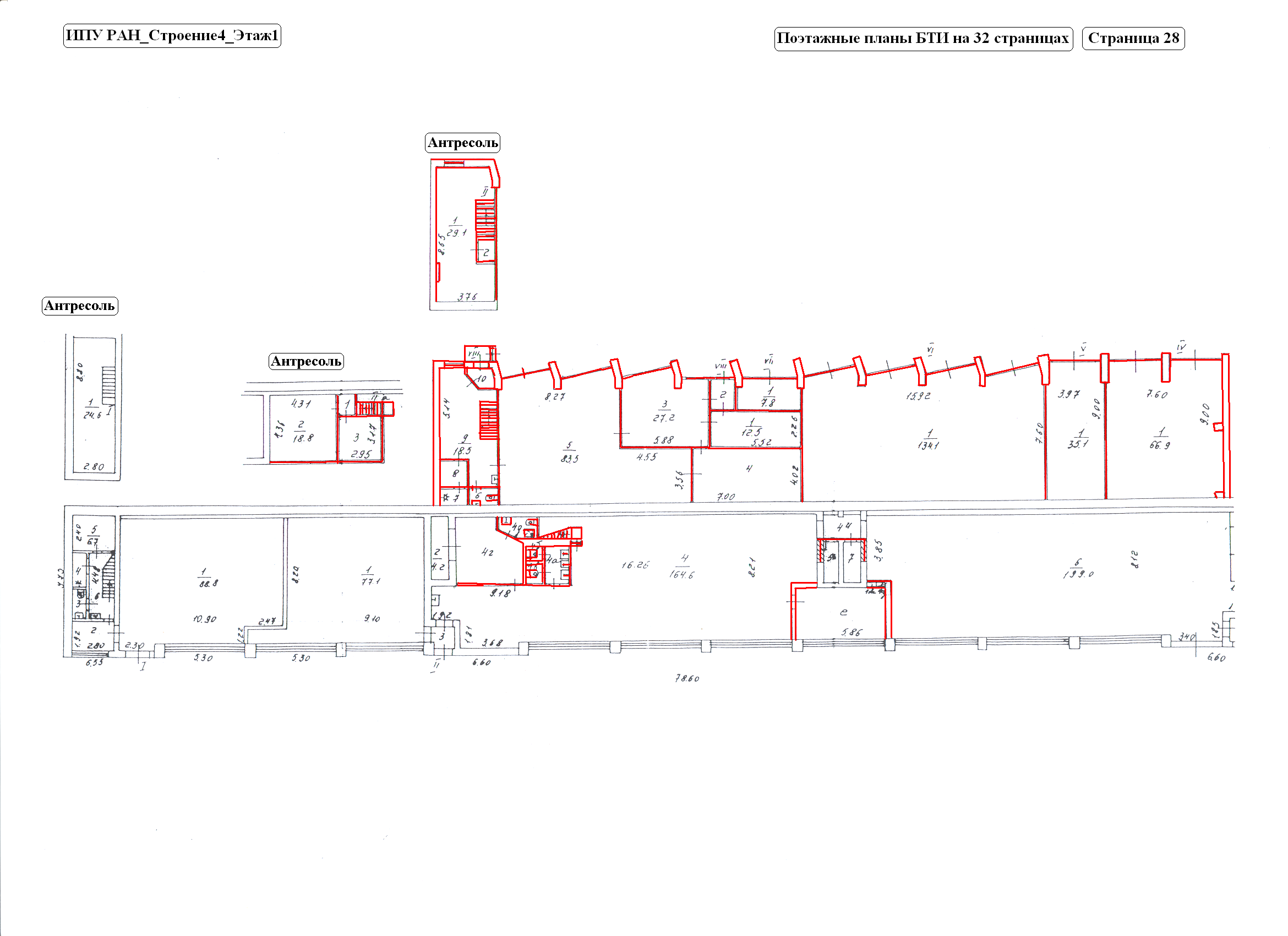 Приложение № 2к Контракту № __________  от «____» ________ 2021 г.ФОРМА АКТААКТ №____сдачи-приемки выполненных работФедеральное государственное бюджетное учреждение науки Институт проблем управления им. В.А. Трапезникова Российской академии наук (ИПУ РАН), именуемое 
в дальнейшем «Заказчик», в лице ____________________________, действующего 
на основании ____________, с одной стороны, и ______________________, именуемое 
в дальнейшем «Подрядчик», в лице ___________________, действующего на основании  _____________, с другой стороны, именуемые в дальнейшем «Стороны», составили настоящий Акт сдачи-приемки выполненных работ (далее по тексту – Акт) по Контракту 
на выполнение работ по текущему ремонту помещений строения 4 ИПУ РАН 
от «___» ______ 20__ г. № _______ о нижеследующем:1. В соответствии с условиями Контракта от «___» _____20__ г. № ______ (далее – Контракт) Подрядчик выполнил работы по текущему ремонту помещений строения 4 ИПУ РАН. 2. Контрактом предусмотрено выполнение следующих видов работ: __(расшифровка)_____3. Работы выполнены в полном/не полном объеме.Качество работ соответствует /не соответствуют условиям Контракта.4. Недостатки работ: _______________4. Срок выполнения работ по Контракту –  до «___»__________ 20__.Фактически работы, принимаемые по настоящему акту, выполнены -  «___»_______ 20__.6. Стоимость выполненных по Контракту работ составляет: _______(____) руб. ____ коп., 
в т.н. НДС 20% / НДС не облагается. 7. Настоящий Акт составлен в 2 (двух) экземплярах, по одному для Подрядчика и Заказчика.      м.п.					                     м.п.ФОРМА АКТА СОГЛАСОВАНА:   м.п.							           м.п.Заказчик:Федеральное государственное бюджетное учреждение науки Институт проблем управления им. В.А. Трапезникова Российской академии наук (ИПУ РАН)Подрядчик:Юридический адрес: 117997, г.Москва,          ул. Профсоюзная, д. 65Почтовый адрес: 117997, ГСП-7, г. Москва, ул. Профсоюзная, д.65ИНН 7728013512 / КПП 772801001ОГРН 1037739269590Банковские реквизиты счета, открытого органу Федерального казначейства:БИК ТОФК 004525988 ГУ Банка России по ЦФО, УФК по г.Москве Единый казначейский счет 40102810545370000003Казначейский счет03214643000000017300л/с 20736Ц83220,ОКПО 00229530, ОКАТО 45293566000, ОКТМО 45902000000, ОКОПФ 75103, ОКВЭД 2 72.19Телефон: 8 (495) 334-85-80Адрес эл. почты: dan@ipu.ru____________________________________/__________________/_____________________________________/______________/Заказчик:Федеральное государственное бюджетное учреждение науки Институт проблем управления им. В.А. Трапезникова Российской академии наук (ИПУ РАН) Подрядчик:______________________________________________________/________________/____________________________________________________/____________/№ п/пДниВид работЕд. изм.12…1…Наименование мероприятияСрок выполненияИсполнительПредставитель Заказчика(подпись)Представитель Подрядчика(подпись)_________________________ (Должность)________________________(Подпись)_______________________(Ф.И.О.)________________________(Должность)________________________(Подпись)________________________(Ф.И.О.)________________________(Должность)_______________________(Подпись)_________________________(Ф.И.О.)______________________(Должность)__________________________(Подпись)__________________________(Ф.И.О.)№№ п/пНаименование (виды) работЕдиница измеренияКоличество1.кв. м   2.кв. м3.комплект_______________________________(должность)______________(подпись)_________________________(Ф. И. О.)_________________________(Ф. И. О.)______________________________(должность)_______________(подпись)_______________________(Ф. И. О.)_______________________(Ф. И. О.)____________________________(должность)_______________(подпись)______________________(Ф. И. О.)______________________(Ф. И. О.)____________________________(должность)_______________(подпись)______________________(Ф. И. О.)______________________(Ф. И. О.)В присутствии _______________(подпись)______________________(Ф. И. О.)______________________(Ф. И. О.)_______________       (подпись)_______________       (подпись)_____________________            (Ф. И. О.)_________________________(Должность)________________________(Подпись)________________________(Ф.И.О.)________________________(Должность)_______________________(Подпись)________________________(Ф.И.О.)________________________(Должность)_______________________(Подпись)________________________(Ф.И.О.)______________________(Должность)__________________________(Подпись)__________________________(Ф.И.О.)_______________________________(должность)______________(подпись)_________________________(Ф. И. О.)_________________________(Ф. И. О.)______________________________(должность)_______________(подпись)_______________________(Ф. И. О.)_______________________(Ф. И. О.)____________________________(должность)_______________(подпись)______________________(Ф. И. О.)______________________(Ф. И. О.)____________________________(должность)_______________(подпись)______________________(Ф. И. О.)______________________(Ф. И. О.)В присутствии _______________(подпись)______________________(Ф. И. О.)______________________(Ф. И. О.)_______________       (подпись)_______________       (подпись)_____________________            (Ф. И. О.)_________________________(Должность)________________________(Подпись)________________________(Ф.И.О.)_________________________(Должность)________________________(Подпись)________________________(Ф.И.О.)________________________(Должность)______________________(Подпись)_________________________(Ф.И.О.)______________________(Должность)__________________________(Подпись)__________________________(Ф.И.О.)_______________________________(должность)______________(подпись)_________________________(Ф. И. О.)_________________________(Ф. И. О.)______________________________(должность)_______________(подпись)_______________________(Ф. И. О.)_______________________(Ф. И. О.)____________________________(должность)_______________(подпись)______________________(Ф. И. О.)______________________(Ф. И. О.)____________________________(должность)_______________(подпись)______________________(Ф. И. О.)______________________(Ф. И. О.)В присутствии _______________(подпись)______________________(Ф. И. О.)______________________(Ф. И. О.)_______________       (подпись)_______________       (подпись)_____________________            (Ф. И. О.)_________________________(Должность)________________________(Подпись)________________________(Ф.И.О.)________________________(Должность)_______________________(Подпись)________________________(Ф.И.О.)________________________(Должность)_______________________(Подпись)________________________(Ф.И.О.)______________________(Должность)__________________________(Подпись)__________________________(Ф.И.О.)_______________________________(должность)______________(подпись)_________________________(Ф. И. О.)_________________________(Ф. И. О.)______________________________(должность)_______________(подпись)_______________________(Ф. И. О.)_______________________(Ф. И. О.)____________________________(должность)_______________(подпись)______________________(Ф. И. О.)______________________(Ф. И. О.)____________________________(должность)_______________(подпись)______________________(Ф. И. О.)______________________(Ф. И. О.)В присутствии _______________(подпись)______________________(Ф. И. О.)______________________(Ф. И. О.)_______________       (подпись)_______________       (подпись)_____________________         (Ф. И. О.)Заказчик:Федеральное государственное бюджетное учреждение науки Институт проблем управления им. В.А. Трапезникова Российской академии наук (ИПУ РАН) Заказчик:Федеральное государственное бюджетное учреждение науки Институт проблем управления им. В.А. Трапезникова Российской академии наук (ИПУ РАН) Подрядчик:Подрядчик:__________________________________________________________________________________/                             //                        /Заказчик:Федеральное государственное бюджетное учреждение науки Институт проблем управления им. В.А. Трапезникова Российской академии наук (ИПУ РАН)Подрядчик:__________________________________ /___________/______________________________ /_____________/